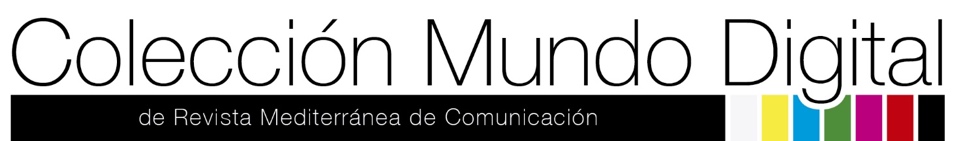 Esta plantilla se hace pública y accesible a través de descarga online o Drive. Se recomienda su descarga y edición con el procesador de textos del ordenador. La edición directa en Drive puede presentar dificultades. Pasos para su descarga: Arriba izquierda, pinchar en Archivo/descargar como.../Microsoft Word. Se utiliza la misma plantilla para todos los capítulos.[Autor 1] Dr./Dra. Nombre APELLIDO1-APELLIDO2 (Century Gothic, 10, negrita, alineado a la izquierda)Institución. País. correoelectronico@zz.es (Century Gothic, 8, alineado a la izquierda)[Autor 2] Dr./Dra. Nombre APELLIDO1-APELLIDO2Institución. País. correoelectronico@zz.es[Autor 3] Dr./Dra. Nombre APELLIDO1-APELLIDO2Institución. País. correoelectronico@zz.esTítulo del capítulo en castellano, alineado a la izquierda [sin punto final]. Century Gothic, 9, cursivaTítulo del capítulo en inglés [sin punto final]1. Introducción [1]Documento en Word.doc o Word.docx. Nunca en Acrobat.pdf.Extensión máxima: 10.000 palabras (incluyendo bibliografía, autoría, resumen, palabras clave y notas).Estructura y posibles contenidos: Introducción (problema, importancia, situación, contribuciones, justificación, propósito, objetivos, hipótesis); Metodología (herramienta-s de investigación, muestra, variables, categorías); Resultados (hallazgos): Conclusiones (balance de ideas, valoración final, futuras líneas de investigación); Referencias bibliográficas (de todas las fuentes citadas directa o indirectamente en el cuerpo textual del manuscrito); Notas.Márgenes:Superior: 1,02 cm.Inferior: 1,02 cm.Interior: 1,5 cm.Exterior: 1,02 cm.Fuente “Century Gothic”. Tamaño 8. Color: negro automático. Interlineado sencillo. Espacio posterior de 6 puntos. Justificado. No habrá textos en negrita (a excepción de los títulos de epígrafes y figuras).Las palabras no castellanas, neologismos así como las que así aparezcan recogidas en el DRAE (como marketing) irán en cursiva. Consultad https://dle.rae.es/ El guion —siempre— será largo. Se utilizarán las “comillas” altas. Cuando en el interior de una “cita textual haya una ‘cita interna’ esta se indicará con comillas simples”.Introducid una línea en blanco tras el final del último párrafo del epígrafe y antes del título del siguiente epígrafe. Eliminad los dobles espacios utilizando el “Buscador” de Word:Imagen 1: Cómo sustituir los espacios dobles en Word por espacios sencillos (centrado y negrita)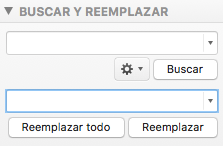 Fuente: Microsoft Word para Mac, versión 16.232. Epígrafes. Century Gothic, tamaño 8, negrita, justificado, sin punto finalÍdem. 2.1. SubpígrafesÍdem. Tabla 1: Título (Century Gothic, 8, negrita, centrado en página. La tabla siempre debe ser aludida en el texto (Ej.: “Como ilustra la tabla 1…”). Eliminar espacios anteriores y posteriores editando párrafo y seleccionando toda la tabla. Sin punto final. Autoajustar al contenido de la tablaFuente: XYZ (centrado en página, espacio previo).Formatos de citación en texto: (Gutiérrez, 2003: 26); Como menciona Gutiérrez (2003: 26). Más de un autor se separa por punto y coma (;).Aunque no se debe abusar de ellas, para citas literales de más de 40 palabras, estas irán en párrafo aparte, sin comillas, precedido por dos puntos (:), en bloque justificado, con sangría de 1 cm, punto siempre después del paréntesis, nunca antes. Ver este ejemplo:Tal y como asegura Gómez:[Sangría izquierda 1 cm] Es necesario establecer elementos comunes entre los diferentes planteamientos epistemológicos, y que a través de ellos puedan las sociedades científicas allanar el camino hacia la conformación de marcos de diálogo desde los intersticios. La transdisciplinariedad es necesaria entonces para transgredir las barreras científicas que atan el progreso de la ciencia (1991: 85).Se podrán intervenir las citas textuales recortando su extensión, solo en su interior, con […]. Si hubiera un error en la cita, se deja y a continuación se hace notar con (sic). Si se cita un texto en otro idioma, en el cuerpo textual del manuscrito se deja la traducción al castellano [3] y en nota al final del documento se indicará el texto en la lengua oficial.Cómo citar contenidos audiovisuales: Programas de televisión finalizados: Pocoyó (La 2, 2005-2011).Programas de televisión que se siguen emitiendo: Informe semanal (La 1, 1973-).Programas de televisión cuya primera y última emisión fueron el mismo año: Top Dance (Antena 3, 2016).Películas: Mujeres al borde de un ataque de nervios (Pedro Almodóvar, 1988).3. Referencias bibliográficas Ordenadas alfabéticamente a partir del primer apellido, irán numeradas de la forma en que se muestra. Apellidos y nombre ambos con mayúscula inicial; nombres sólo inicial seguida de punto; “pp” sólo precede al número de páginas en publicaciones no periódicas; nunca anonimizar las autorreferencias; atender especialmente al orden de los elementos y a los signos de puntuación tras cada elemento; incorporar las referencias bibliográficas en los metadatos del envío, separadas por un espacio:Más de 3 autores: en el listado de referencias se ponen los apellidos y nombres de todos, siempre; en la citación en el texto se usa la fórmula “et al.” y solo a partir de la segunda vez que se mencione.[1] Almodóvar, P. (Director); Almodóvar, A. y Llorens, A. (Productores). (1988). Mujeres al borde de un ataque de nervios. [Película]. Madrid: El Deseo y Lauren Films. (Película/Serie/Programa de Televisión).[2] Almodóvar, A. [YouTube]. (día, mes, año). Título del vídeo [Vídeo]. http://xxxxx (acortar con Bitly o similar la URL y asegurar que se incluye el prefijo http:// ).[3] Burghardt, G.M. (1984). On the origins of play. In P.K. Smith (Ed.), Social Communication in humans (pp. 5-42). Oxford, Inglaterra: Basil Blackwell. (Capítulo de libro: los números de página van precedidos de pp.; si la obra es en español en vez de “In” se pondrá “En”).[4] Grupo Consultores (2013). ContentScope, Informe de resultados. https://bit.ly/2PVRL9k (Documento en la red, enlaces siempre acortados (con Bitly o similar), activos y en el color de la tipografía, evitar el azul; no incluir fecha consulta).[5] Gutiérrez, A. (2003). Alfabetización digital: Algo más que ratones y teclas. Barcelona: Gedisa. (Libro. Más de 3 autores: Sánchez, R. et al.; Si se indican páginas).[6] Núñez-Gómez, P.; García-Guardia, M.L. y Hermida-Ayala, L.A. (2012). Tendencias de las relaciones sociales e interpersonales de los nativos digitales. Revista Latina de Comunicación Social, 1(67), 203-218. http://dx.doi.org/10.4185/RLCS-067-952-179-206. (Artículo en revista científica; enlaces siempre acortados con Bitly o similares, activos y en el color de la tipografía, evitar el azul; aportar doi siempre que exista con este prefijo exacto “http://doi.org/” y si es posible acortado cuyo resultado final sería como el siguiente ejemplo: “http://doi.org/dgk2” (para acortar dois hay que meter en el enlace http://shortdoi.org/ sólo la parte del doi posterior a http://doi.org/; antes de los números de página NO se indica “pp.”; cursiva sólo en título de revista y volumen; no incluir fecha consulta). Cuando la fuente esté escrita en inglés, el “y” entre la penúltima y última autoría se sustituirá por “&”.Las referencias serán completas, independientemente del número de autores-as y aunque la autoría de fuentes diferentes sea la misma, como por ejemplo, Wolf, M. (1994). Wolf, M. (1996). Solo cuando una autoría citada dos veces con dos obras del mismo año, se diferenciarán con letras (2006a), (2006b)…Se recomienda observar el formato de artículos publicados recientemente en Revista Mediterránea de Comunicación.Otros formatos: consultar http://www.apastyle.org/4. Notas (siempre después de “Referencias bibliográficas”) en Century Gothic, tamaño 71. Las notas irán situadas al final del documento. Se introducirán manualmente y de forma correlativa (1. 2. 3. y así sucesivamente). Century Gothic 7, justificado. Interlineado sencillo. Espacio posterior de 6 puntos. En el cuerpo del texto irán señaladas entre corchetes [1] y como superíndice [2].2. Ídem.3. Traducción.Para cualquier duda relativa a esta plantilla contacte conDr. Jesús Segarra-Saavedra, coordinador de Colección Mundo Digital jesus.segarra@gmail.comResumenAbstractUn único párrafo. Century Gothic 8, justificado (máximo, 200 palabras). El mismo texto del resumen pero en inglés (o idioma alternativo) y cursiva.Palabras claveKeywordsPalabra clave1; palabra clave2; palabra clave3 (hasta 6, ordenadas alfabéticamente, separadas por “;”) en Century Gothic 8, justificado y sin punto final Ídem que palabras clave pero en inglés y cursiva FrecuenciaPorcentajePorcentaje válidoPorcentaje acumulado28023,224,724,738131,633,658,370,60,659,021017,418,577,51078,99,486,9907,57,994,9262,22,397,2